Havenstreet and Ashey Parish Council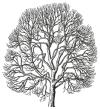 Clerk: Chris Binnie146 Marlborough RoadRydeIsle of WightPO33 1ARTel: 01983 565334clerk@havenstreetandasheypc.co.uk1 November 2013TO: All Members of Havenstreet and Ashey Parish CouncilDear CouncillorYou are hereby summoned to attend a meeting of Havenstreet and Ashey Parish Council to be held at the Community Centre, Main Road, Havenstreet, on Thursday 7 November 2013 at 7pm, for the purpose of transacting the following business.C BinnieClerkA 15 minute Public Forum will precede the Parish Council MeetingMembers of the public are invited to address the meeting, about matters to be discussed.AGENDA  ApologiesTo receive apologies for absenceDeclarations of InterestTo receive any declarations of interestsMinutes of previous meetingsTo take as read and confirm as accurate the minutes of the meeting held on 3 October 2013.PresentationsTo receive a presentation on Speedwatch from PCSO Steve Hull, Ryde Safer Neighbourhood Team, Hants Police.Chairman’s ReportTo receive the Chairman’s reportQuestions to the ChairTo address any questions to the Chairman(No substantive decisions can be taken under this item)Isle of Wight Councillor’s ReportTo receive the Isle of Wight Councillors reportOther ReportsTo receive reports from Councillor Representatives on outside bodies:Havenstreet Community AssociationIsle of Wight Association of Local CouncilsCommunity Bus PartnershipAsheyTo consider any issues relative to Ashey(No substantive decisions can be taken under this item)Remembrance Day ArrangementsTo confirm the arrangements and attendeesStockadesTo review the condition of the Havenstreet name-plate stockades.      12.     Housing Needs Survey                To consider the Housing Needs Survey submitted by Sharon Packer         	     Consulting.      13.     Survey on Sustainability Measures	     To consider the Survey - email dated 14.10.13 (forwarded 15.10.13) from 	     John Medland of IWALC refers. 14.      Projects and Neighbourhood PlanTo consider options the Parish Council may wish to undertake      15.      Planning                 To consider any new applications or notifications, and to note decisions                  on any previous applications.         16.      Clerk’s ReportTo receive any reports submitted by the Clerk. 17.     CorrespondenceTo consider any correspondence received.     18.      Finance       	     To authorise payment of accounts.      19.      Date of Next Meeting  Thursday 5 December 2013 at Havenstreet Community Centre at 7pm